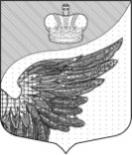 Повестка дняОчередного тридцать четвертого заседания совета депутатов Фёдоровского городского  поселенияТосненского муниципального района Ленинградской области первого созыва  на  05.03.2021 г. в 10.001. Об отчете главы Фёдоровского городского поселения Тосненского муниципального района Ленинградской области за 2020 год.Докладчик :Колядная Т.Б.  –начальник сектора совета депутатов     Фёдоровского городского  поселенияТосненского муниципального района Ленинградской области2.Об отчете И.о. главы администрации Фёдоровского городского поселения Тосненского муниципального района Ленинградской области за 2020 год.Докладчик:Богданова Л.И-. И.о. главы администрации Фёдоровского городского поселения Тосненского муниципального района Ленинградской области3.Об отчете председателя  контрольно-счетного органа  Фёдоровского городского  поселения Тосненского муниципального района Ленинградской области за 2020 год.председателя контрольно-счетного органа  Фёдоровского городского поселения Тосненского муниципального  района Ленинградской областиДокладчик: Григорьева А.И. -председатель контрольно-счетного органа  Фёдоровского городского поселения Тосненского муниципального  района Ленинградской области4.«О досрочном прекращении полномочий депутата   совета депутатов  Фёдоровского городского поселения Тосненского муниципального района Ленинградской области»Докладчик: Колядная Т.Б.  –начальник сектора совета депутатов     Фёдоровского городского  поселенияТосненского муниципального района Ленинградской области5.О рассмотрении протеста и.о. Тосненского городского прокурора от 11.12.2020                    № 7-54-2020 на решение совета депутатов от 18.12.2018 № 63 и о внесении изменений в  решение совета депутатов Федоровского городского поселения Тосненского района Ленинградской области от 18.12.2018 № 63 «Об утверждении Положения о порядке предоставления жилых помещений специализированного жилищного фонда Федоровского городского поселенияТосненского района Ленинградской области»Докладчик:Богданова Л.И-. И.о. главы администрации Фёдоровского городского поселения Тосненского муниципального района Ленинградской области6. О внесении изменений в решение совета депутатов Федоровского городского поселения Тосненскогомуниципального района Ленинградской области  от 19.10.2017 № 17 «О перечне муниципальных должностей, должностей муниципальной службы, должностей, не являющихся должностями муниципальной службы, порядке формирования фонда оплаты труда в органах местного самоуправления Федоровского городского поселения Тосненского района Ленинградской области», с последующими изменениями, внесенными решениями  совета депутатов Федоровского городского поселения Тосненскогомуниципального района Ленинградской области от 18.12.2018 № 69, от 26.04.2018 № 43, от 13.05.2019 № 89, от 16.08.2019 № 96, от 24.12.2019 №105Докладчик:Богданова Л.И-. И.о. главы администрации Фёдоровского городского поселения Тосненского муниципального района Ленинградской области7.Об утверждении Положения о порядке выплаты компенсации за использование личного транспорта в служебных целях лицу, замещающему муниципальную должность – Главе Фёдоровского городского поселения Тосненского района Ленинградской области и возмещения расходов, связанных с его использованиемДокладчик:Богданова Л.И-. И.о. главы администрации Фёдоровского городского поселения Тосненского муниципального района Ленинградской области8.О внесении изменений в решение совета депутатовФёдоровского городского поселения Тосненского муниципального района Ленинградской области от 17.12.2020 № 151 "О бюджете Фёдоровского городского поселенияТосненского муниципального района Ленинградской областина 2021 год и на плановый период 2022 и 2023 годов"Докладчик:Богданова Л.И-. И.о. главы администрации Фёдоровского городского поселения Тосненского муниципального района Ленинградской области9. Разное .